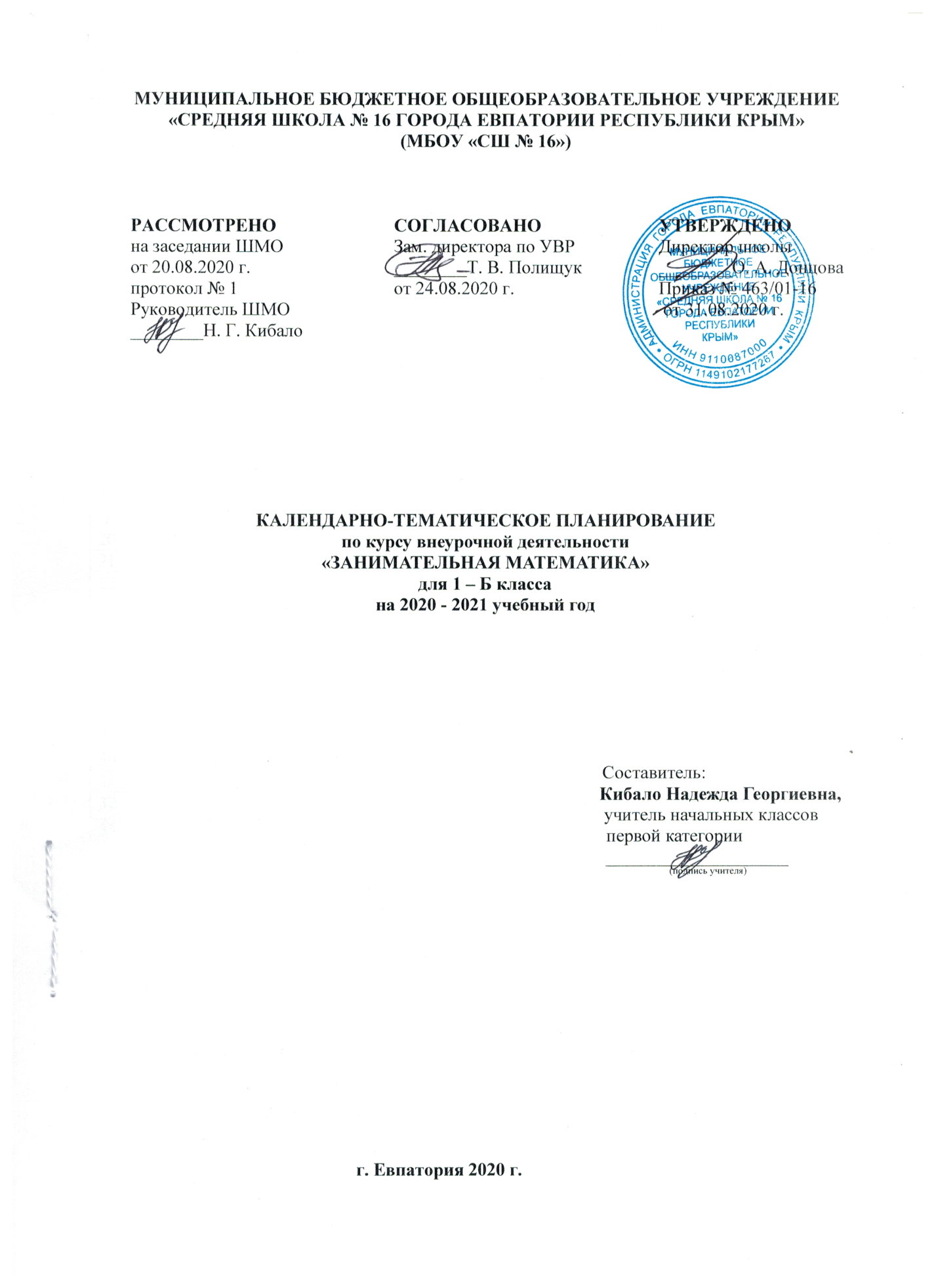 № п/п№ п/п№ п/п         Дата           Дата                                          Тема  занятияпланпланфактпланфакт                                        Тема  занятия103.09Математика — это интересно.210.09Танграм: древняя китайская головоломка.317.09Путешествиеточки.424.09 "Спичечный" конструктор.501.10Танграм: древняякитайскаяголоволомка.608.10Волшебнаялинейка 715.10 Праздник числа 10 822.10Конструирование многоугольников из деталей танграма929.10Игра-соревнование«Веселый счёт»1012.11Игры с кубиками.1119.11Конструкторы1226.11Конструкторы1303.12Весёлая геометрия1410.12Математическиеигры.1517.12«Спичечный»конструктор1624.12«Спичечный»конструктор1714.01Задачи-смекалки.1821.01Прятки сфигурами 1928.01Математическиеигры2004.02Числовыеголоволомки2111.02Математическаякарусель.2218.02Математическаякарусель.2304.03Уголки2411.03Игра в магазин.Монеты.2501.04Конструирование фигур из деталей танграма.2608.04 Игры с кубиками2715.04Математическоепутешествие.2822.04Математическиеигры2929.04Секреты задач3006.05Математическая карусель3120.05Числовыеголоволомки.32Математическиеигры.33 КВН